ENDEPENDENCE CENTER NEWSLETTER AUGUST 2023YEA! In Full Swing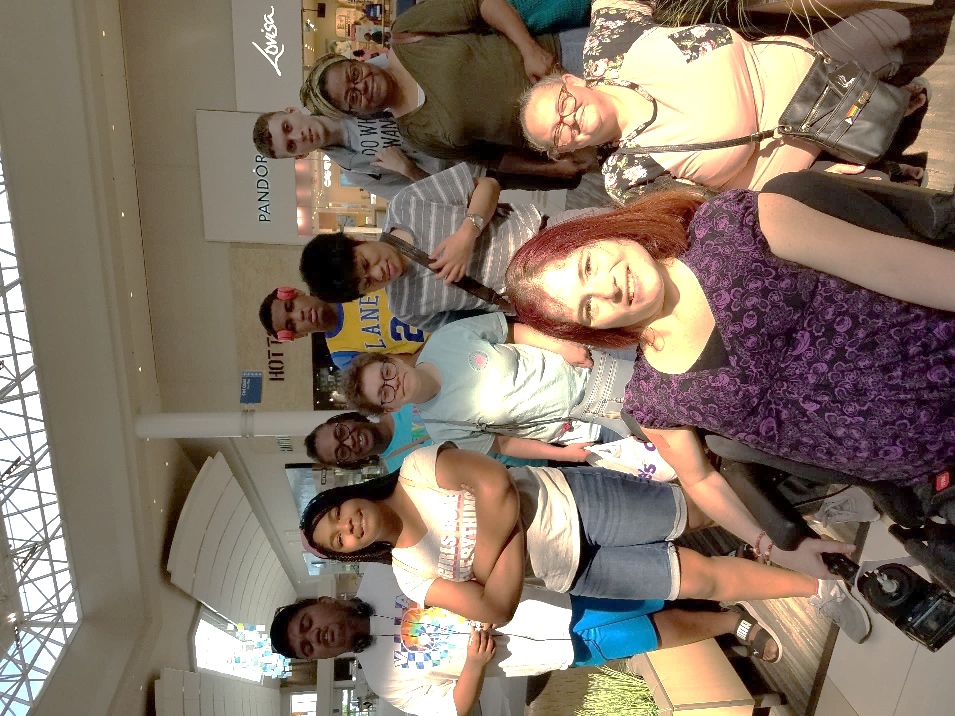 The ECI Summer Youth Program, Youth Endependent Advocates (YEA!) kicked off on July 10. YEA is halfway through an exciting time learning independent living skills, goal planning, work readiness, and more. Pictured right: A black and white picture of a female ECI staff member using a wheelchair. Behind her stands a group of teens of all ages with other ECI staff, taken at a community outing.Note: the monthly Saturday Youth Group will not meet in August.Highlights from Recent Events:Sentara Gun Violence Prevention EventOn June 30, ECI staff attended the Annual Gun Violence Prevention event at Sentara Norfolk General to discuss ECI services and meet with doctors, nurses, and hospital staff. Employment FairOn July 13, ECI participants attended an Employment Fair at the Hampton Roads Workforce Council.  Over 60 job seekers attended.Portsmouth Department of Social ServicesOn July 15, ECI staff had the opportunity to share more about ECI services and the Virginia Department for the Deaf and Hard of Hearing Technology Assistance Program at a Portsmouth Department of Social Services event.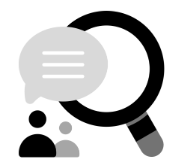 Current participants should be on the lookout for the annual ECI Participant Satisfaction Survey to arrive in their mailboxes in the coming weeks. Your opinion about how ECI works with you on your goals is important. We want to know about your experiences at ECI.  Your feedback will help ECI to provide needed services.AUGUST 2023Endependence Center, Inc. EventsHeld at ECI, 6300 E. Virginia Beach Blvd, Norfolk9th  	CAC Consumer Advisory Committee	2:00pm – 3:30pm WED	The agenda for this meeting is to discuss CAC surveys and results. 16th  	Independent Living Skills Training: What Are Your Goals? WED	2:00pm – 3:30pm Goal setting refers to the process of setting specific, attainable targets. Learn why goal setting is so important in life and how to do it. 23rd	Advocacy Group: ADA, Local Government	2:00pm – 3:30pm WED	Earlier this summer the ECI Advocacy Group established a process to review information from local governments about the Americans with Disabilities Act. This August meeting will discuss areas of local government that the Group will focus on. If you have had difficulty accessing a local government program or needed a program modification that was not provided, please join the Group on August 23 to discuss what we might do together to resolve the problem.30th 	VBthrive Presentation: Coaching & Support	2:00pm – 3:30pm WED	If you are a Virginia Beach resident and want to expand your ability to be self-sufficient, this training is for you. VBthrive is a program ECI is partnering with to provide coaching and support to help you reach your goals.Community & Participant-Led EventsTransportation tickets are NOT provided to attend community events.4th  	Silent Dinner	5:00pm – 8:00pm FRI	Lynnhaven Mall (701 Lynnhaven Parkway, Virginia Beach)Southside Silent Dinner is a silent, social, family-friendly event for the deaf community, CODA (Child of Deaf Adult), ASL beginners and students, and others interested in ASL. 15th 	Crazy Buffet & Grill	12 noon – 2:30pmTUE	This month's participant-led activity will be held at Crazy Buffet and Grill, located at 1745 Parkview Drive, Chesapeake. 20th  	TOUCH Group: Cookout	11:00am - 3:30pmSUN	Portsmouth City Park (140 City Park Avenue, Portsmouth)We encourage everyone to come out for our first cookout. Join us for food, games, prizes and conversation. Bring your family and friends! For more information, contact Montrell Rodgers at (757) 238-1293 or vatouch.22@gmail.com.August 2023Disability Advocacy & Services 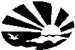 Endependence Center, Inc.6300 East Virginia Beach Blvd
Norfolk, VA 23502Phone:(757) 461-8007 Voice(757) 461-7527 TDDE-Mail:ecinorf@endependence.orgWebsite:www.endependence.orgNewsletter alternate format:contact (757) 351-1598 or ehoapili@endependence.orgSchedule ChangesCheck the ECI website:  www.endependence.orgor call (757) 461-8007, option 4         ELECTRONIC SERVICE REQUESTEDAccommodationsTo request accommodationsfor ECI activities:(757) 351-1586 voice(757) 461-7527 TDDtmanno@endependence.orgPlace label hereSocial MediaFacebook: Endependence         Center, Inc.-Norfolk, VirginiaSUNDAYMONDAYTUESDAYWEDNESDAYTHURSDAYFRIDAY*These events are not organized by ECI. Bus and paratransit tickets will not be provided by ECI. 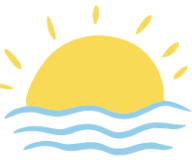 *These events are not organized by ECI. Bus and paratransit tickets will not be provided by ECI. 1234*These events are not organized by ECI. Bus and paratransit tickets will not be provided by ECI. *These events are not organized by ECI. Bus and paratransit tickets will not be provided by ECI. Silent Dinner*@ Lynnhaven Mall5:00pm – 8:00pm67891011Consumer Advisory Committee@ ECI2:00pm – 3:30pmECI CLOSED FOR STAFF EVENT131415161718Participant Led Event*@ Crazy Buffet & Grill
Chesapeake12noon – 2:30pmILS Training:Goal Setting@ ECI2:00pm – 3:30pm202122232425TOUCH Group Picnic*@ Portsmouth City Park11:00am – 3:30pmAdvocacy GroupADA & Local Government@ ECI2:00pm – 3:30pm2728293031VBthrive Presentation@ ECI2:00pm – 3:30pm